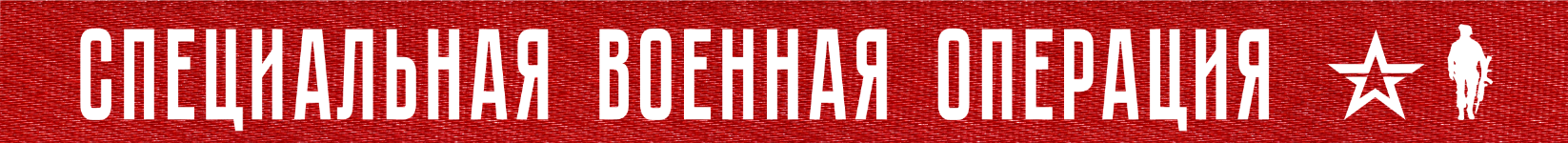 1 год и 26 дней Вооруженные силы Российской Федерации проводят специальную военную операцию по борьбе с пособниками американского фашизма и проявлениями западного нацизма на границах нашего Отечества.На Купянском направлении ударами авиации и огнем артиллерии «Западной» группировки войск поражены подразделения ВСУ в районах населенных пунктов Двуречная, Берестовое Харьковской области и Артемовка Луганской Народной Республики.Уничтожено до 55 украинских военнослужащих, боевая бронированная машина, два пикапа, а также гаубица Д-20На Красно-Лиманском направлении активными действиями подразделений группировки войск «Центр», ударами авиации и огнем артиллерии поражена живая сила и техника противника в районах населенных пунктов Ямполовка и Терны Донецкой Народной Республики.За сутки на данном направлении уничтожено свыше 100 украинских военнослужащих, боевая машина пехоты, три пикапа, автомобиль, а также гаубица «Мста-Б».На Донецком направлении в ходе активных действий подразделений «Южной» группировки войск и огня артиллерии в районах населенных пунктов Семеновка, Петровское и Тоненькое за сутки уничтожено более 245 украинских военнослужащих, один танк, три боевые бронированные машины, три пикапа, боевая машина РСЗО «Град», а также гаубица «Мста-Б».На Южно-Донецком и Запорожском направлениях ударами авиации и огнем артиллерии группировки войск «Восток» нанесено поражение подразделениям ВСУ в районах населенных пунктов Угледар и Новомихайловка Донецкой Народной Республики.Общие потери противника за сутки на данных направлениях составили свыше 50 украинских военнослужащих, три танка, четыре боевые машины пехоты, две боевые бронированные машины, четыре автомобиля и одна гаубица Д-20.На Херсонском направлении в ходе огневого поражения уничтожены до 40 украинских военнослужащих, две боевые бронированные машины, три автомобиля, самоходная гаубица «Гвоздика», гаубица Д-30, а также самоходная артиллерийская установка Paladin производства США.Оперативно-тактической и армейской авиацией, ракетными войсками и артиллерией группировок войск (сил) Вооруженных Сил Российской Федерации в течение прошедших суток нанесено поражение 82 артиллерийским подразделениям на огневых позициях, живой силе и технике противника в 112 районах.Истребительной авиацией ВКС России в районе населенного пункта Колесниковка Харьковской области сбит вертолет Ми-8 воздушных сил Украины.Средствами противовоздушной обороны за сутки перехвачено пять реактивных снарядов системы залпового огня HIMARS, а также одна противорадиолокационная ракета HARM.Кроме того, уничтожены семь украинских беспилотных летательных аппаратов в районах населенных пунктов Кременная, Рубежное, Площанка, Кармазиновка Луганской Народной Республики и Кирилловка Донецкой Народной Республики.Всего с начала проведения специальной военной операции уничтожены: 402 самолета, 223 вертолета, 3471 беспилотный летательный аппарат, 414 зенитных ракетных комплексов, 8355 танков и других боевых бронированных машин, 1070 боевых машин реактивных систем залпового огня, 4395 орудий полевой артиллерии и минометов, а также 9027 единиц специальной военной автомобильной техники.20  марта  2023 г., 15:50 (МСК)390-й  деньПРОЧТИ  и  ПЕРЕДАЙ  ДРУГОМУ !